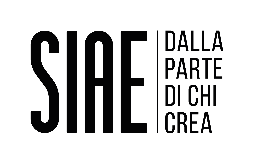 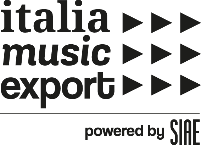 
Call Artisti 2019— Domanda di partecipazione
          Da compilare e sottoscrivere da parte del Soggetto Proponente1. ANAGRAFICA DEL SOGGETTO PROPONENTE
Denominazione ________________________________________________________________________________ 
Data di costituzione ____________________________________________________________________________ 
Forma giuridica ________________________________________________________________________________ 
Sede legale _______________________________________   Via/Piazza n. _______________________________   
Comune _________________________________________________________________   CAP ________________ 
Codice fiscale/P.IVA ____________________________________________________________________________ 
Tel. _____________________________________________________________________________________________
Email ___________________________________________________________________________________________ 
Sito web ________________________________________________________________________________________ 
Social network _________________________________________________________________________________
Rappresentante legale: Nome _______________________ Cognome ________________________________2. CURRICULUM DEL SOGGETTO PROPONENTE
PRESENTAZIONE DEL SOGGETTO PROPONENTE

_____________________________________________________________________________________________________________________________________________________________________________________________________________________________________________________________________________________________________________________________________________________________________________________________________________________________________________________________________________________________________ ______________________________________________________________________________________________________________________________________________________________________________________________________________________________________________________________________________________________________________________________________________________________________________________________________________________________________________________________________________________________________________________________________________________________________________________________________
ARTISTI ITALIANI RAPPRESENTATI (se applicabile)
____________________________________________________________________________________________________________________________________________________________________________________________________________________________________________________________________________________________________________________________________________________________________________________________________
TOUR ORGANIZZATI O PROMOSSI NEGLI ANNI 2015-2018 (se applicabile)
Artista _______________________________ Anno ________ Numero date realizzate ___________ Paesi in cui si sono svolti i concerti ______________________________________________________Artista _______________________________ Anno ________ Numero date realizzate ___________ Paesi in cui si sono svolti i concerti ______________________________________________________Artista _______________________________ Anno ________ Numero date realizzate ___________ Paesi in cui si sono svolti i concerti ______________________________________________________
PRODUZIONI DISCOGRAFICHE PRODOTTE/EDITE NEGLI ANNI 2015-2018 (se applicabile) 
Artista ______________________ Titolo ______________________ Anno _______ 
Editore Distributore/i __________________ Paesi di pubblicazione _________________________ © _______________ P _______________Artista ______________________ Titolo ______________________ Anno _______ 
Editore Distributore/i __________________ Paesi di pubblicazione _________________________ © _______________ P _______________Artista ______________________ Titolo ______________________ Anno _______ 
Editore Distributore/i __________________ Paesi di pubblicazione _________________________ © _______________ P _______________EVENTUALI ACCORDI CON SOGGETTI TERZI (ITALIANI O STRANIERI) 
(Indicare eventuali collaborazioni in atto connesse ai concerti all’estero oggetto della domanda di partecipazione)Denominazione ________________________________ Sito web_______________________ Nazionalità (sede legale) ________________________________ Attività svolte dall’organizzazione (es. agenzia di booking, ufficio stampa, altro)
__________________________________________________________________________________________Modalità di collaborazione nell’ambito del progetto 
__________________________________________________________________________________________
__________________________________________________________________________________________
__________________________________________________________________________________________ 
Denominazione ________________________________ Sito web_______________________ Nazionalità (sede legale) ________________________________ Attività svolte dall’organizzazione (es. agenzia di booking, ufficio stampa, altro)
__________________________________________________________________________________________Modalità di collaborazione nell’ambito del progetto 
__________________________________________________________________________________________
__________________________________________________________________________________________
__________________________________________________________________________________________
Denominazione ________________________________ Sito web_______________________ Nazionalità (sede legale) ________________________________ 
Attività svolte dall’organizzazione (es. agenzia di booking, ufficio stampa, altro)
__________________________________________________________________________________________Modalità di collaborazione nell’ambito del progetto 
__________________________________________________________________________________________
__________________________________________________________________________________________
__________________________________________________________________________________________
Denominazione ________________________________ Sito web_______________________ Nazionalità (sede legale) ________________________________ 
Attività svolte dall’organizzazione (es. agenzia di booking, ufficio stampa, altro)
__________________________________________________________________________________________Modalità di collaborazione nell’ambito del progetto 
__________________________________________________________________________________________
__________________________________________________________________________________________
__________________________________________________________________________________________3.  CURRICULUM DELL’ARTISTA/BAND


NOME ARTISTA/BAND ________________________________________________________________ 
NUMERO POSIZIONE SIAE DELL’ARTISTA/BAND _______________________________________ 
ANAGRAFICA ARTISTA/BAND 
(nel caso di artista solista compilare una sola riga; nel caso di band, compilare tante righe quanti sono i componenti del gruppo) 
Nome __________________________________ Cognome ______________________________________ Ruolo _________________________________________________ Nome __________________________________ Cognome ______________________________________ Ruolo _________________________________________________ Nome __________________________________ Cognome ______________________________________ Ruolo _________________________________________________ Nome __________________________________ Cognome ______________________________________ Ruolo _________________________________________________ Nome __________________________________ Cognome ______________________________________ Ruolo _________________________________________________ Nome __________________________________ Cognome ______________________________________ Ruolo _________________________________________________ BIOGRAFIA ARTISTA/BAND
______________________________________________________________________________________________________________________________________________________________________________________________________________________________________________________________________________________________________________________________________________________________________________________________________________________________________________________________________________________________________________________________________________________________________________________________________
__________________________________________________________________________________________________________________________________________________________________________________________________
__________________________________________________________________________________________________________________________________________________________________________________________________
__________________________________________________________________________________________________________________________________________________________________________________________________
__________________________________________________________________________________________________________________________________________________________________________________________________DISCOGRAFIA DELL’ARTISTA/BAND 
(compilare tante righe quanti sono gli album o ep pubblicati dall’artista/band, se esistenti) 
Titolo ______________________ Anno di pubblicazione _______ 
Editore Distributore/i __________________ Paesi di pubblicazione _________________________ © _______________ P _______________Titolo ______________________ Anno di pubblicazione _______ 
Editore Distributore/i __________________ Paesi di pubblicazione _________________________ © _______________ P _______________Titolo ______________________ Anno di pubblicazione _______ 
Editore Distributore/i __________________ Paesi di pubblicazione _________________________ © _______________ P _______________Titolo ______________________ Anno di pubblicazione _______ 
Editore Distributore/i __________________ Paesi di pubblicazione _________________________ © _______________ P _______________Titolo ______________________ Anno di pubblicazione _______ 
Editore Distributore/i __________________ Paesi di pubblicazione _________________________ © _______________ P _______________SITO WEB DELL’ARTISTA/BAND _____________________________________________________________
URL SPOTIFY/BANDCAMP/SOUNDCLOUD/YOUTUBE/DEEZER (indicare max due account)
_________________________________________________________________________________________________
_________________________________________________________________________________________________
SOCIAL NETWORK DELL’ARTISTA/BAND ______________________________________________________
MANAGEMENT DELL’ARTISTA/BAND Italia _____________________ Estero _______________________
BOOKING AGENCY DELL’ARTISTA/BAND Italia __________________Estero ______________________ 
UFFICIO STAMPA DELL’ARTISTA/BAND Italia ____________________ Estero _____________________
ETICHETTA DELL’ARTISTA/BAND Italia _________________________    Estero _____________________ 
CONCERTI NEL PERIODO 2015–2018 (n.) Italia ____________________ Estero ____________________4. PROGETTO DELLE ATTIVITÀ
NUMERO TOTALE DATE PROGRAMMATE     _____

ELENCO DATE PROGRAMMATE 
(Aggiungere altri campi se le date sono più di 10) 
Città  ______________________ Paese ______________________ Location _______________________ Data prevista ___________________ Promoter locale _______________________________________ Città  ______________________ Paese ______________________ Location _______________________ Data prevista ___________________ Promoter locale _______________________________________ Città  ______________________ Paese ______________________ Location _______________________ Data prevista ___________________ Promoter locale _______________________________________ Città  ______________________ Paese ______________________ Location _______________________ Data prevista ___________________ Promoter locale _______________________________________ Città  ______________________ Paese ______________________ Location _______________________ Data prevista ___________________ Promoter locale _______________________________________ Città  ______________________ Paese ______________________ Location _______________________ Data prevista ___________________ Promoter locale _______________________________________ Città  ______________________ Paese ______________________ Location _______________________ Data prevista ___________________ Promoter locale _______________________________________ Città  ______________________ Paese ______________________ Location _______________________ Data prevista ___________________ Promoter locale _______________________________________ Città  ______________________ Paese ______________________ Location _______________________ Data prevista ___________________ Promoter locale _______________________________________ Città  ______________________ Paese ______________________ Location _______________________ Data prevista ___________________ Promoter locale _______________________________________ L’ARTISTA / BAND SARÀ ACCOMPAGNATO DA UN DRIVER? 			SI / NO

L’ARTISTA / BAND SARÀ ACCOMPAGNATO DA UN MEMBRO DELLO STAFF? 
(agente booking o responsabile etichetta o manager o tecnico del suono) 		SI / NO 
MEZZO/I DI TRASPORTO CHE SARANNO UTILIZZATI
_________________________________________________________________________________________________________________________________________________________________________________________________
___________________________________________________________________________________________________________________________________________________________________________________________________________________________________________________________________________________________________

REPERTORIO CHE VERRÀ ESEGUITO (INDICARE I TITOLI DELLE CANZONI E I RELATIVI CODICI ISWC)
_______________________________________________________________________________________________________________________________________________________________________________________________________________________________________________________________________________________________________________________________________________________________________________________________________________________________________________________________________________________________________________________________________________________________________________________________________________________________________________________________________________________________________
___________________________________________________________________________________________________________________________________________________________________________________________________________________________________________________________________________________________________
___________________________________________________________________________________________________________________________________________________________________________________________________________________________________________________________________________________________________

OBIETTIVI DEI CONCERTI E RISULTATI PREVISTI
(Descrivere i risultati che si intendono raggiungere attraverso i concerti all’estero. Considerando la carriera pregressa e futura dell’artista all’estero, quali sono gli obiettivi concreti in termini di promozione, accrescimento del pubblico, contatti e nuove collaborazioni? Motivare la scelta.)
________________________________________________________________________________________________________________________________________________________________________________________________________________________________________________________________________________________________________________________________________________________________________________________________________________________________________________________________________________________________________________________________________________________________________________________________________________________________________________________________________________________________________________________________________________________________________________________________________________________________________________________________________________________________________________________________________________________________________________________________________________________________________________________________________________________________________________________________________________________________________________________________________________________________________________________________________________________________________________________________________________________________________________________________________________________________________________________________________________________________________________________________________________________________________________________________________________
_______________________________________________________________________________________________________________________________________________________________________________________________________________________________________________________________________________________________________________________________________________________________________________________________________________________________________________________________________________________________________________________________________________________________________________________________________________________________________________________________________________________________________
____________________________________________________________________________________________________________________________________________________________________________________________________________________________________________________________________________________________________________________________________________________________________________________________________
5. PROGETTO DI COMUNICAZIONE E PROMOZIONEtipologia dei mezzi di comunicazione e promozione che si intendono adottare e RELATIVA pianificazione 
___________________________________________________________________________________________________________________________________________________________________________________________________________________________________________________________________________________________________
___________________________________________________________________________________________________________________________________________________________________________________________________________________________________________________________________________________________________________________________________________________________________________________________________
Ufficio stampa a supporto dei concerti 
____________________________________________________________________________________________________________________________________________________________________________________________________________________________________________________________________________________________________________________________________________________________________________________________________
Web marketing, social media marketing e relativa pianificazione 
____________________________________________________________________________________________________________________________________________________________________________________________________________________________________________________________________________________________________________________________________________________________________________________________________
ALTRO Materiale promozionale (specificare formati) e relativo piano di distribuzione 
____________________________________________________________________________________________________________________________________________________________________________________________________________________________________________________________________________________________________________________________________________________________________________________________________



NOTA BENE: A pena di esclusione, l’artista beneficiario dovrà includere il logo Italia Music Export-SIAE su tutto il materiale prodotto per il progetto finanziato con questo bando, e menzionare Italia Music Export e SIAE nei post che verranno pubblicati sui social network a riguardo dei concerti oggetto di contributo. Il mancato rispetto di questa condizione può portare all’annullamento di una parte o della totalità del contributo.6. BUDGET DEL PROGETTO

SPESE DI TRASPORTO 
A1. Biglietti (aerei, treni, bus, traghetti, navi) 		            € ___
A2. Affitto di auto o car sharing, furgone o pulmino 	            € ___
A3. Rifornimento 						            € ___
A4. Parcheggio e pedaggio autostradale 			            € ___
                                  
                                     TOTALE SPESE DI TRASPORTO 		€ ___

__________________________________________________________________________________________SPESE DI ALLOGGIO (hotel, ostello, b&b, airbnb, campeggio) 
B1. Numero persone                                                                          ___
B2. Numero notti	                                                                           ___ 
                                                 TOTALE SPESE DI ALLOGGIO	            € ___

           __________________________________________________________________________________________SPESE DI VITTO
C1. Numero persone                                                                          ___C2. Numero giorni                                                                               ___


                                       TOTALE SPESE DI VITTO		          € ___

__________________________________________________________________________________________SPESE PROMOZIONALI

D1. Compenso per ufficio stampa				           € ___
D2. Acquisto spazi pubblicitari				           € ___
D3. Web e social media marketing			                       € ___
D4. Materiali promozionali (manifesti, volantini, etc)	           € ___
D5. Merchandising					                       € ___ 


                                    TOTALE SPESE PROMOZIONALI	          € ___

__________________________________________________________________________________________
    E.  SPESE DOGANALI     E1. Carnet A.T.A.                                                                               € ___
     E2. Visto     							        € ___
     E3. Compenso agenzia legale				        € ___	
     
     
                               TOTALE SPESE DOGANALI		                     € ___	     
    __________________________________________________________________________________________	
    TOTALE SPESE AMMISIBILI (A+B+C+D+E)          € ___
CRITERI DELLA FORMULAZIONE DEL BUDGET E ULTERIORI DETTAGLI
________________________________________________________________________________________________________________________________________________________________________________________________________________________________________________________________________________________________________________________________________________________________________________________________________________________________________________________________________________________________________________________________________________________________________________________________________________________________________________________________________________________________________________________________________________________________________________________________________Il Soggetto Proponente richiede un contributo a valere sulla Call Artisti 2019 di
EURO ________,00
A tal fine, consapevole del fatto che, in caso di dichiarazioni mendaci, saranno applicate nei suoi riguardi ai sensi degli artt. 47 e 76 del DPR 445/2000 e s.m.i. le sanzioni previste dal Codice penale e dalle leggi speciali in materia di falsità negli atti,
DICHIARA
a) che il soggetto proponente è dotato di personalità giuridica; 
b) che il soggetto proponente ha sede legale in Italia; 
c) che il soggetto proponente è titolare di partita IVA; 
d) che il soggetto proponente è (dichiarare la forma giuridica); 
e) che il soggetto proponente svolge attività di booking e/o ufficio stampa e/o organizzazione di eventi e/o management e/o produzione e/o edizione discografica; 
f) di rispettare la normativa nazionale e comunitaria vigente in materia di rapporti di lavoro ed i Contratti Collettivi Nazionali di Lavoro del settore; 
g) che il rappresentate legale del soggetto proponente è privo di condanne penali e carichi pendenti; 
h) di osservare quanto disposto dalla Call Artisti 2019 e di ogni altro dispositivo attuativo pubblicato o reso noto dall’Italia Music Export - SIAE; 
i) di rispettare le finalità, i contenuti e le modalità attuative descritti nel presente modulo 
j) di essere consapevole che l’Italia Music Export e SIAE potranno richiedere la presentazione della documentazione probante il possesso dei requisiti e delle dichiarazioni rese con la presente;
k) di aver letto e preso atto dell’Informativa sul trattamento dei Dati Personali, redatta da SIAE, Titolare del trattamento dei dati, ai sensi dell’Art. 13 del Regolamento Europeo 2016/679 (nel seguito Regolamento) pubblicata anche sul sito www.italiamusicexport.com. In relazione ai predetti trattamenti dei Dati Personali ed alle relative finalità, il sottoscritto è consapevole e d’accordo che il conferimento dei dati personali è necessario per la partecipazione alla Call Artisti 2019 per cui il loro mancato, parziale o inesatto conferimento avrà, come conseguenza, l'impossibilità per SIAE di svolgere le attività previste. Inoltre il sottoscritto è consapevole che potrà esercitare i diritti di cui all’Art. 15 e seguenti del Regolamento mediante email all’indirizzo SiaeUfficioDataProtection@siae.it e potrà rivolgersi all’Autorità di controllo -  Garante per la protezione dei dati personali - PEC: protocollo@pec.gpdp.itA tal fine,ALLEGA1) Visura camerale in corso di validità per i soggetti iscritti al Registro delle Imprese oppure Atto costitutivo e Statuto dell’organizzazione attestanti lo svolgimento di attività di booking e/o ufficio stampa e/o organizzazione di eventi e/o management e/o produzione e/o edizione discografica
2) Certificato di attribuzione della partita IVA comprensivo di codice Ateco. 
3) Lettera di incarico sottoscritta da entrambe le parti con la quale l’artista o band beneficiario incarica il soggetto proponente della partecipazione al presente bando 4) Copia del documento d’identità in corso di validità del Rappresentante Legale del soggetto proponente
5) Prova dell’effettiva conferma dei concerti per i quali si richiede il contributo (vedi art.4, art. 6 della Call Artisti 2019)  CONDIZIONI GENERALI, LIBERATORIA DI UTILIZZO E PRIVACYLa presente domanda di partecipazione non costituisce un’offerta al pubblico, né comporta per SIAE alcun obbligo o vincolo nei confronti dei partecipanti, né ancora assegna a questi ultimi alcun diritto a qualsivoglia prestazione o erogazione da parte di SIAE stessa. Del pari, SIAE si riserva la facoltà di interrompere o abbandonare in qualsiasi momento l’attività inerente alla presente Call Artisti 2019 secondo la propria piena discrezionalità, senza alcun vincolo o limitazione e senza che alcuna pretesa di indennizzo o rimborso possa derivarne da parte di alcuno dei partecipanti al presente bando. Ciascun partecipante alla procedura sopporterà pertanto le proprie spese – ivi incluse quelle riguardanti la formazione e presentazione dell’offerta – senza che SIAE possa essere responsabile in alcun modo delle dette spese. Con la partecipazione alla presente Call Artisti 2019, i soggetti beneficiari autorizzano SIAE e l’Italia Music Export a pubblicare sul proprio sito web una breve descrizione e/o i documenti presentati ai fini della partecipazione alla Call Artisti 2019 e/o a promuovere presso il pubblico i progetti presentati in altre forme e modi. I materiali presentati per la partecipazione alla presente Call Artisti 2019 potranno essere utilizzati da SIAE e dall’Italia Music Export nell’ambito delle proprie attività di comunicazione attraverso la pubblicazione di contenuti sul proprio sito web, sulle proprie piattaforme social e su altri canali di comunicazione a mezzo Internet, radio, stampa e televisione. Resta inteso che la liberatoria d’uso della domanda di partecipazione e/o dei documenti presentati ai fini della partecipazione alla presente Call Artisti 2019 viene concessa dai soggetti proponenti e dagli artisti beneficiari a titolo gratuito, senza alcuna limitazione di carattere territoriale o frequenza d’uso, per intero o in parte, singolarmente o unitamente ad altro materiale, ivi compresi, senza limitazione alcuna, testi, fotografie o immagini, in qualunque formato, su internet e su radio, stampa e televisione, per un periodo di tre (3) anni dalla proclamazione dei vincitori, al fine di consentire a SIAE e all’Italia Music Export di promuovere presso il pubblico le singole iniziative e diffondere i risultati della stessa Call Artisti 2019. Tutti i dati forniti nell’ambito della presente procedura verranno trattati nel rispetto del GDPR 2016/679 (General Data Protection Regulation) e del D. L.vo 101/2018. Il soggetto proponente nonché l’artista beneficiario del contributo sono tenuti a mantenere riservati i documenti, i dati e le informazioni, su qualsiasi supporto contenuti e con qualsiasi modalità raccolti, acquisiti o trattati nella realizzazione del progetto, salvi quelli costituenti informazioni pubbliche o di pubblico dominio, ovvero pubblicamente conoscibili.
Luogo e data 				Firma del legale rappresentante __________________________	            ______________________________________________________________
Si autorizza il trattamento dei dati forniti ai sensi del D.Lgs n. 196/2003 e s.m.i.Call Artisti 2019— Lettera di incarico 
          Da compilare e sottoscrivere da parte dell’Artista BeneficiarioLuogo,DataIl/La sottoscritto/a ______________, in qualità di _______________ della band ____________,(in caso di band, compilare la lettera aggiungendo le informazioni di tutti i componenti del gruppo)
Incarica/no con il presente documento
__________________________ nato/a a ________________________________  il ________________
C.F. ________________________ residente in _____________________________________________
in qualità di rappresentante legale di ________________________________________________

di partecipare come proprio rappresentante al bando di concorso di SIAE denominato Call Artisti 2019.
Dichiaro/Dichiariamo inoltre di aver letto e preso atto dell’Informativa sul trattamento dei Dati Personali, redatta da SIAE, Titolare del trattamento dei dati, ai sensi dell’Art. 13 del Regolamento Europeo 2016/679 (nel seguito Regolamento) pubblicata anche sul sito www.italiamusicexport.com. In relazione ai predetti trattamenti dei Dati Personali ed alle relative finalità, il/i sottoscritto/i è/sono consapevole/i e d’accordo che il conferimento dei propri dati personali è necessario per la partecipazione alla Call Artisti 2019 per cui il loro mancato, parziale o inesatto conferimento avrà, come conseguenza, l'impossibilità per SIAE di svolgere le attività previste. Inoltre il/i sottoscritto/i è/sono consapevole/i che potrà/anno esercitare i diritti di cui all’Art. 15 e seguenti del Regolamento mediante email all’indirizzo SiaeUfficioDataProtection@siae.it e potrà rivolgersi all’Autorità di controllo -  Garante per la protezione dei dati personali - PEC: protocollo@pec.gpdp.itCONDIZIONI GENERALI, LIBERATORIA DI UTILIZZO E PRIVACYSono/siamo consapevole/i inoltre che la domanda di partecipazione alla Call Artisti 2019 non costituisce un’offerta al pubblico, né comporta per SIAE alcun obbligo o vincolo nei confronti dei partecipanti, né ancora assegna a questi ultimi alcun diritto a qualsivoglia prestazione o erogazione da parte di SIAE stessa. Del pari, SIAE si riserva la facoltà di interrompere o abbandonare in qualsiasi momento l’attività inerente alla presente Call Artisti 2019 secondo la propria piena discrezionalità, senza alcun vincolo o limitazione e senza che alcuna pretesa di indennizzo o rimborso possa derivarne da parte di alcuno dei partecipanti al presente bando. Ciascun partecipante alla procedura sopporterà pertanto le proprie spese – ivi incluse quelle riguardanti la formazione e presentazione dell’offerta – senza che SIAE possa essere responsabile in alcun modo delle dette spese. Con la partecipazione alla presente Call Artisti 2019, i soggetti proponenti e gli artisti beneficiari autorizzano SIAE e l’Italia Music Export a pubblicare sul proprio sito web una breve descrizione e/o i documenti presentati ai fini della partecipazione alla Call Artisti 2019 e/o a promuovere presso il pubblico i progetti presentati in altre forme e modi. I materiali presentati per la partecipazione alla presente Call Artisti 2019 potranno essere utilizzati da SIAE e dall’Italia Music Export nell’ambito delle proprie attività di comunicazione attraverso la pubblicazione di contenuti sul proprio sito web, sulle proprie piattaforme social e su altri canali di comunicazione a mezzo Internet, radio, stampa e televisione. Resta inteso che la liberatoria d’uso della domanda di partecipazione e/o dei documenti presentati ai fini della partecipazione alla presente Call Artisti 2019 viene concessa dai soggetti proponenti e artisti beneficiari a titolo gratuito, senza alcuna limitazione di carattere territoriale o frequenza d’uso, per intero o in parte, singolarmente o unitamente ad altro materiale, ivi compresi, senza limitazione alcuna, testi, fotografie o immagini, in qualunque formato, su internet e su radio, stampa e televisione, per un periodo di tre (3) anni dalla proclamazione dei vincitori, al fine di consentire a SIAE e all’Italia Music Export di promuovere presso il pubblico le singole iniziative e diffondere i risultati della stessa Call Artisti 2019. Tutti i dati forniti nell’ambito della presente procedura verranno trattati nel rispetto del GDPR 2016/679 (General Data Protection Regulation) e del D. L.vo 101/2018. Il soggetto proponente nonché l’artista beneficiario del contributo sono tenuti a mantenere riservati i documenti, i dati e le informazioni, su qualsiasi supporto contenuti e con qualsiasi modalità raccolti, acquisiti o trattati nella realizzazione del progetto, salvi quelli costituenti informazioni pubbliche o di pubblico dominio, ovvero pubblicamente conoscibili.
Firma artisti  
(in caso di band, è richiesta la firma di tutti i membri)____________________________________Firma Rappresentante Legale del soggetto proponente
____________________________________